            СОЮЗ РОССИЙСКИХ ГОРОДОВ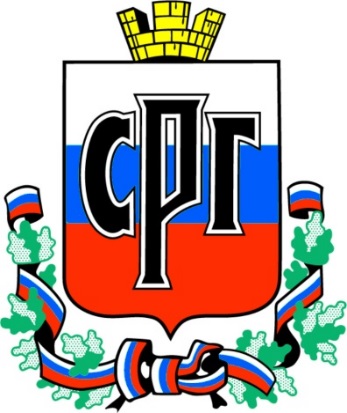                         25  ЛЕТ  ВНЕ  ПОЛИТИКИ,  ВНЕ  КОНКУРЕНЦИИ 	ПРОЕКТПРОГРАММАОБЩЕГО СОБРАНИЯ СОЮЗА РОССИЙСКИХ ГОРОДОВ11 октября, 2017 года                                                                         г. Москва12.00-12.40ПРАВЛЕНИЕ СОЮЗА РОССИЙСКИХ ГОРОДОВ (для членов Правления) Место проведения: Московская городская Дума., кабинет 2.203.Адрес: Успенский пер., дом 14, вход через проходную по паспорту. 12:30 – 13:00Регистрация участников Общего Собрания Союза российских городов.Место проведения: Московская городская Дума, кабинет 2.201.Адрес: Успенский пер., дом 14, вход через проходную по паспорту.13:00 – 13:15ОТКРЫТИЕ ОБЩЕГО СОБРАНИЯ СОЮЗА РОССИЙСКИХ ГОРОДОВ Приветствия:Мошаров Станислав Иванович, Президент Союза российских городов, Председатель Челябинской городской Думы;Шапошников Алексей Валерьевич, Председатель Московской городской Думы;Диденко Алексей Николаевич, Депутат Государственной Думы Федерального Собрания Российской Федерации, Председатель Комитета Государственной Думы  Федерального Собрания Российской Федерации по федеративному устройству и вопросам местного самоуправления (по согласованию);Цыбульский Александр Витальевич, заместитель Министра экономического развития Российской Федерации (по согласованию).13.15 – 13.30ЦЕРЕМОНИЯ ПОДПИСАНИЯ МЕМОРАНДУМА О СОТРУДНИЧЕСТВЕ между Союзом российских городов (Российская Федерация) и Национальной Ассоциацией Городских Муниципалитетов Азербайджана (Азербайджанская Республика). Меморандум подписывают:Мошаров Станислав Иванович, Президент Союза российских городов (Российская Федерация).Тагиев Тамраз Таги оглы, Председатель Национальной Ассоциацией Городских Муниципалитетов Азербайджана (Азербайджанская Республика);13.30 – 13.451 ВОПРОС ПОВЕСТКИ«Об основных итогах деятельности Союза российских городов за отчетный период».  Игнатьева Александра Витальевна, Генеральный директор Союза российских городов.РЕШЕНИЕ№113.45 – 13.502 ВОПРОС ПОВЕСТКИ«Выборы руководящих органов Союза российских городов». Выборы/переизбрание Президента Союза российских городов. Выборы/переизбрание Генерального директора Союза российских городов.Мошаров Станислав Иванович, Президент Союза российских городов, Председатель Челябинской городской Думы;Игнатьева Александра Витальевна, Генеральный директор Союза российских городов.РЕШЕНИЕ№213.50 – 14.003 ВОПРОС ПОВЕСТКИ«О финансовой деятельности Союза российских городов в 2016 году».Отчёт ревизионной комиссии. Утверждение годовой бухгалтерской отчётности. Утверждение размера членских взносов на 2018 и 2019 гг. Утверждение штатного расписания.Игнатьева Александра Витальевна, Генеральный директор Союза российских городов.РЕШЕНИЕ№314.00 – 14.104 ВОПРОС ПОВЕСТКИ «О юбилее журнала «Муниципалитет». 20 лет с муниципальным сообществом».Куликова Людмила Николаевна, Главный редактор журнала «Муниципалитет». РЕШЕНИЕ№414:10 – 15:305 ВОПРОС ПОВЕСТКИ «О стратегическом планировании в Российской Федерации». «О проекте ФЗ «О внесении изменений в Федеральный закон» «О стратегическом планировании в Российской Федерации»».Евланов Владимир Лазаревич, Депутат Государственной Думы Федерального Собрания Российской Федерации, Член Комитета Государственной Думы Федерального Собрания Российской Федерации по экономической политике, промышленности, инновационному развитию и предпринимательству;Цыбульский Александр Витальевич, заместитель Министра экономического развития Российской Федерации (по согласованию);Представитель Московской городской Думы (по согласованию).«Предложение Проектного офиса СРГ «Прогноз - устойчивое развитие» по проекту ФЗ «О внесении изменений в Федеральный закон «О стратегическом планировании в Российской Федерации».  Прилепин Александр Маевич, Руководитель проектного офиса Союза российских городов «Прогноз - устойчивое развитие»; Мэр города - член Союза российских городов (по согласованию).«Опыт формирования стратегий на примере городов Германии».Президент Союза городов Германии (Федеративная Республика Германия) (по согласованию).«Формирование городских агломераций: стратегическое направление пространственного развития РФ».Мошаров Станислав Иванович, Президент Союза российских городов, Председатель Челябинской городской Думы;Кузнецов Юрий Григорьевич, Генеральный директор 
Агентства по социально-экономическому развитию агломераций.РЕШЕНИЕ№515:30 -16:306 ВОПРОС ПОВЕСТКИ«Муниципальная статистика - важнейший инструмент анализа факторов, влияющих на социально-экономическое положение и развитие России, ее регионов, административных районов и городов». Игнатьева Александра Витальевна, Генеральный директор Союза российских городов;Дончевский Григорий Никифорович, Эксперт Союза российских городов, Директор Донского государственного технического университета, Высшей школы управления и предпринимательства, д.э.н., профессор;Представитель Московской городской Думы (по согласованию).Мэр города - член Союза российских городов.(по согласованию).«Инструменты и особенности оценки устойчивого развития городов и регионов России».Долгих Елена Ивановна, Генеральный директор ООО «Агентство ЭС ДЖИ ЭМ»;«Проблемы статистических данных и индикаторов для формирования рейтингов городов РФ».Ильина Ирина Николаевна, директор Института региональных исследований и городского планирования НИУ ВШЭ.РЕШЕНИЕ№616.30-17.00Экскурсия по историческому зданию Московской городской Думы, знакомство с выдающимся памятником московской архитектуры XVIII века – Усадьбой Гагариных, а также с современным зданием столичного парламента.17.00-18.30Осмотр объектов благоустройства муниципального округа Текстильщики в городе Москве.18.30-20.30Приветственный ужин от муниципального округа Текстильщики города Москвы.